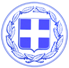               Κως, 08 Ιουνίου  2018ΔΕΛΤΙΟ ΤΥΠΟΥΘΕΜΑ: «Αρχίζει το 3ο Μαθητικό Φεστιβάλ Θεάτρου και Μουσικής στην Κω - Να χαρίσουμε το πιο ζεστό χειροκρότημα στα παιδιά μας»Ο Δήμος Κω δημιούργησε νέους θεσμούς πολιτισμού στο νησί.Ένας από αυτούς είναι το Μαθητικό Φεστιβάλ Θεάτρου και Μουσικής που δίνει βήμα καλλιτεχνικής έκφρασης στα νέα παιδιά.Το 3ο Μαθητικό Φεστιβάλ Θεάτρου αρχίζει το Σάββατο, είναι πλέον ένας θεσμός που καθιερώθηκε και κάθε χρόνο ενισχύεται με νέες παρουσίες και δραστηριότητες.Η Κως του πολιτισμού δίνει βήμα σε νέους ανθρώπους.Αξίζουν συγχαρητήρια σε όλους όσους συμμετέχουν σε αυτή την προσπάθεια, σε όλους όσους προσφέρουν τον πολύτιμο χρόνο τους για να γίνει πραγματικότητα το Μαθητικό Φεστιβάλ.Ένα μεγάλο μπράβο στα παιδιά και στους εκπαιδευτικούς, αξίζει να τους χαρίσουμε το πιο ζεστό χειροκρότημα.Το πρόγραμμα του 3ου Μαθητικού Φεστιβάλ Θεάτρου και Μουσικής έχει ως εξής:Σάββατο 9/6 I 20:30
"Παπαρούνα κόκκινη σαν Φλόγα"
Θεατρική παράσταση από τους μαθητές της ΣΤ´ τάξης του 1ου ΔΣ ΚΩ
Ρωμαϊκό Ωδείο
Υπεύθυνοι εκπαιδευτικοί: Μπαϊμάκου Έφη & Παναγιώτης Καπίρης

Σάββατο 16/6 l 19:00
"Τριάντα δευτερόλεπτα έρωτος"
Θεατρική παράσταση από τους μαθητές του 2ου Γυμνασίου ΚΩ
Αίθουσα πολλαπλών χρήσεων του 2ου Γυμνασίου
Υπεύθυνες εκπαιδευτικοί: Μαρίνα Μπέτα & Φίλη Γεωργιάδου

Τετάρτη 27/6 l 20:30
"Η αγάπη τραγουδιέται πάντα"
Μουσική παράσταση της Εστουδιαντίνας των σχολείων της Κωακής Ενδοχώρας
Συμμετέχουν τα μουσικά σύνολα των σχολείων Αντιμάχειας και Ζηπαρίου
Ρωμαϊκό Ωδείο
Μουσική διδασκαλία:Γιάννης Τοπαλίδης

Παρασκευή 29/6 l 20:00
"Η Κοιμωμένη ξύπνησε"
Θεατρική παράσταση από τους μαθητές του 1ου ΓΕΛ Κω "Ιπποκράτειο"
Χειμερινός Ορφέας
Υπεύθυνη εκπαιδευτικός:Σοφία ΚαραγιάννηΓραφείο Τύπου Δήμου Κω